Министерство культуры Московской областиГАПОУ МО «Московский областной базовый музыкальный колледж им. А.Н.Скрябина»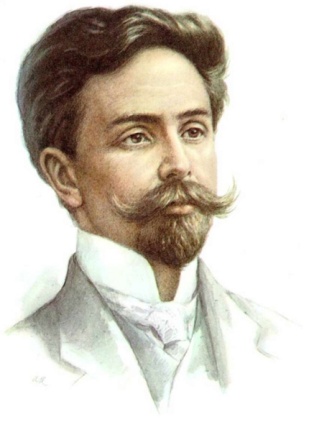 Методический семинар    «Школа молодого преподавателя» по специальности «Вокальное искусство»для преподавателей  ДМШ и ДШИ Электростальской зоны методического руководства Московской области (краткосрочное повышение квалификации 8 часов)Программа:10.30-10.45 – «Вокализы в младших классах ДМШ и ДШИ», представляет преподаватель «МОБМК им.А.Н.Скрябина» - Фарзутдинова Р.А.10.45 -12.00 – Самостоятельная  работа студентов  отдела «Вокальное искусство» «МОБМК им.А.Н.Скрябина» по предмету «Методика преподавания вокальных дисциплин»:«Вокальные упражнения (распевки)  для детей младшего возраста» «Разминка тела перед пением»  «Психологические проблемы концертного выступления»«Использование  вокальных упражнения для выработки  определенных вокальных навыков» представляют студенты 4 курса:  Ходырева Ирина, Карпов Андрей, Жорняк Ксения,  Павлюченкова Мария, Федоренко Виктория, Лысенко Анастасия. Руководитель проекта – преподаватель по предмету «Методика преподавания вокальных дисциплин»  Попова Н.В.12.00-13.30 – мастер-класс доцента кафедры сольного пения Академии хорового искусства им.В.С.Попова, доцента кафедры вокального искусства ГИТИС, вокального консультана хора Турецкого (сопрано), лауреата Всероссийских и международных конкурсов   Поповой Натальи Алексеевны.18 апреля 2018 г.     начало в 10.30Концертный зал  МОБМК им. А.Н.Скрябина(Московская область, г.Электросталь, ул. Октябрьская, д.23e-mail: prometey1872@mail.ru)